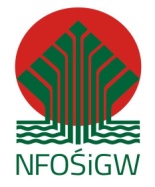 Załącznik Nr 6  do SIWZnr 873/01/14/9/2019………….....................................………pieczęcie nagłówkowa oferentaOŚWIADCZENIE WYKONAWCYDOTYCZĄCE UPRAWNIEŃ OSÓB UCZESTNICZĄCYCH 
W WYKONYWANIU ZAMÓWIENIAWykonawca: ………………………………………………………………………….……………………………………… (pełna nazwa/firma, adres, w zależności od podmiotu: NIP/PESEL, KRS/CEiDG) reprezentowany przez: ………………………………………………………………………….………………………………………  (imię, nazwisko, stanowisko/podstawa do reprezentacji) Na potrzeby postępowania o udzielenie zamówienia publicznego nr 873/01/14/9/2019 z dnia 14.10.2019 r., dotyczącego realizacji projektu pn. „Kompleksowa termomodernizacja budynku kościoła parafialnego i budynków towarzyszących Parafii Rzymskokatolickiej pw. św. Piotra Apostoła i św. Jana z Dukli w Krośnie z wykorzystaniem technologii OZE 
i zastosowaniem systemów zarządzania energią” ubiegającego się o dofinansowanie ze środków Narodowego Funduszu Ochrony Środowiska i Gospodarki Wodnej, programu priorytetowego „Budownictwo energooszczędne”. Cześć 1) „Zmniejszenie zużycia energii 
w budownictwie."; prowadzonego przez Parafię Rzymskokatolicką pw. św. Piotra Apostoła i św. Jana z Dukli w Krośnie  oświadczam, co następuje: INFORMACJA DOTYCZĄCA WYKONAWCY:…………….……. dnia ………….……. r.      (miejscowość) ………….....................................………………………………………..                                                                                                               podpis i  pieczęcie oferentaOŚWIADCZENIE DOTYCZĄCE PODANYCH INFORMACJI:…………….……. dnia ………….……. r.      (miejscowość) ………….....................................………………………………………..                                                                                                               podpis i  pieczęcie oferentaOświadczam, że osoby, które będą uczestniczyć w wykonywaniu zamówienia, posiadają wymagane uprawnienia, jeżeli ustawa nakłada obowiązek posiadania takich uprawnień. Oświadczam, że wszystkie informacje podane w powyższym oświadczeniu są aktualne i zgodne z prawdą oraz zostały przedstawione z pełną świadomością konsekwencji wprowadzenia Zamawiającego w błąd przy przedstawianiu informacji.